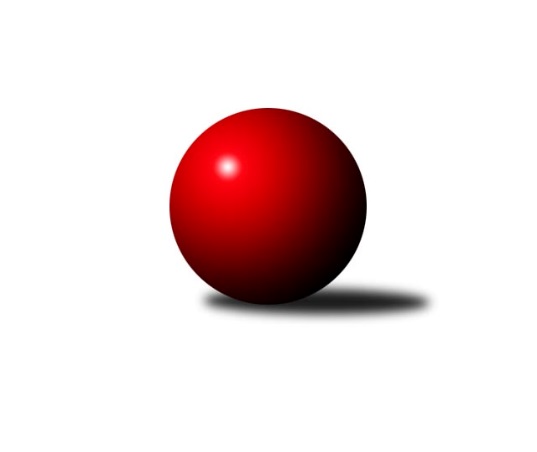 Č.13Ročník 2021/2022	23.1.2022Nejlepšího výkonu v tomto kole: 3621 dosáhlo družstvo: TJ Centropen Dačice1. KLM 2021/2022Výsledky 13. kolaSouhrnný přehled výsledků:SKK Hořice	- KK Zábřeh	6:2	3532:3454	13.0:11.0	22.1.TJ Loko České Velenice	- TJ Sokol Duchcov	5:3	3509:3440	12.5:11.5	22.1.KK Lokomotiva Tábor	- TJ Lokomotiva Trutnov 	3:5	3509:3546	12.0:12.0	22.1.TJ Centropen Dačice	- KK Vyškov	8:0	3621:3445	17.5:6.5	22.1.KK Slovan Rosice	- TJ Valašské Meziříčí B	7:1	3380:3240	15.5:8.5	22.1.TJ Třebíč	- CB Dobřany Klokani		dohrávka		27.2.Tabulka družstev:	1.	TJ Centropen Dačice	12	10	1	1	70.0 : 26.0 	175.5 : 112.5 	 3464	21	2.	TJ Loko České Velenice	13	9	1	3	59.0 : 45.0 	155.0 : 157.0 	 3393	19	3.	SKK Hořice	13	9	0	4	61.0 : 43.0 	166.0 : 146.0 	 3474	18	4.	TJ Lokomotiva Trutnov	13	6	0	7	42.0 : 62.0 	134.5 : 177.5 	 3359	12	5.	KK Vyškov	11	4	3	4	41.0 : 47.0 	128.5 : 135.5 	 3387	11	6.	KK Slovan Rosice	12	5	1	6	50.5 : 45.5 	141.0 : 147.0 	 3377	11	7.	TJ Sokol Duchcov	11	5	0	6	51.0 : 37.0 	144.5 : 119.5 	 3439	10	8.	KK Zábřeh	11	5	0	6	47.0 : 41.0 	147.5 : 116.5 	 3371	10	9.	KK Lokomotiva Tábor	13	4	1	8	48.0 : 56.0 	149.5 : 162.5 	 3415	9	10.	CB Dobřany Klokani	11	4	0	7	35.5 : 52.5 	114.5 : 149.5 	 3398	8	11.	TJ Třebíč	11	3	2	6	33.5 : 54.5 	125.0 : 139.0 	 3345	8	12.	TJ Valašské Meziříčí B	13	3	1	9	37.5 : 66.5 	146.5 : 165.5 	 3367	7Podrobné výsledky kola:	 SKK Hořice	3532	6:2	3454	KK Zábřeh	Radek Kroupa	157 	 141 	 141 	142	581 	 2:2 	 566 	 140	162 	 143	121	Tomáš Dražil	David Urbánek	159 	 147 	 132 	173	611 	 3:1 	 549 	 139	161 	 123	126	Václav Švub	Vojtěch Tulka	152 	 153 	 146 	147	598 	 3:1 	 587 	 143	136 	 169	139	Josef Sitta	Ondřej Černý	136 	 152 	 125 	154	567 	 2:2 	 569 	 138	149 	 143	139	Adam Mísař	Martin Hažva	143 	 143 	 153 	147	586 	 1:3 	 609 	 142	150 	 165	152	Marek Ollinger	Dominik Ruml	125 	 156 	 170 	138	589 	 2:2 	 574 	 155	163 	 125	131	Martin Sittarozhodčí: Bořek FikarNejlepší výkon utkání: 611 - David Urbánek	 TJ Loko České Velenice	3509	5:3	3440	TJ Sokol Duchcov	Zbyněk Dvořák	134 	 156 	 138 	133	561 	 1:3 	 607 	 156	141 	 158	152	Jiří Zemánek	Ondřej Touš	150 	 124 	 140 	162	576 	 2:2 	 596 	 142	158 	 161	135	Milan Stránský	Ladislav Chmel	142 	 153 	 151 	161	607 	 3:1 	 578 	 158	152 	 134	134	Jaroslav Bulant	Miroslav Dvořák	141 	 128 	 162 	140	571 	 1:3 	 548 	 147	136 	 124	141	Radek Jalovecký	Zdeněk Dvořák	131 	 147 	 158 	143	579 	 3:1 	 540 	 139	140 	 136	125	David Horák	Branislav Černuška	142 	 160 	 146 	167	615 	 2.5:1.5 	 571 	 142	148 	 153	128	Jiří Semelkarozhodčí: Miloš NavrkalNejlepší výkon utkání: 615 - Branislav Černuška	 KK Lokomotiva Tábor	3509	3:5	3546	TJ Lokomotiva Trutnov 	Bořivoj Jelínek	133 	 146 	 128 	139	546 	 0:4 	 619 	 161	163 	 151	144	Roman Straka	David Kášek	157 	 139 	 134 	151	581 	 2:2 	 554 	 125	142 	 124	163	Jiří Bartoníček	Karel Smažík	145 	 159 	 155 	149	608 	 3:1 	 588 	 151	154 	 152	131	Petr Kotek	Oldřich Roubek	144 	 131 	 155 	149	579 	 2:2 	 583 	 157	152 	 128	146	Ondřej Stránský	Martin Filakovský	142 	 146 	 156 	136	580 	 2:2 	 594 	 168	144 	 144	138	David Ryzák	Petr Chval	140 	 155 	 158 	162	615 	 3:1 	 608 	 164	152 	 141	151	Marek Plšekrozhodčí: Zdeněk ZemanNejlepší výkon utkání: 619 - Roman Straka	 TJ Centropen Dačice	3621	8:0	3445	KK Vyškov	Mojmír Holec	164 	 157 	 154 	156	631 	 4:0 	 589 	 136	152 	 149	152	Jiří Trávníček	Jan Neuvirt	121 	 172 	 135 	155	583 	 2:2 	 545 	 134	154 	 139	118	Pavel Vymazal	Tomáš Pospíchal	126 	 149 	 149 	153	577 	 3.5:0.5 	 556 	 126	145 	 139	146	Josef Touš	Michal Waszniovski	142 	 147 	 140 	170	599 	 2:2 	 592 	 143	146 	 142	161	Petr Pevný	Josef Brtník	164 	 144 	 159 	128	595 	 3:1 	 587 	 144	136 	 152	155	Kamil Bednář	Jiří Němec	174 	 156 	 130 	176	636 	 3:1 	 576 	 142	141 	 145	148	Radim Čuříkrozhodčí: Václav ZajícNejlepší výkon utkání: 636 - Jiří Němec	 KK Slovan Rosice	3380	7:1	3240	TJ Valašské Meziříčí B	Petr Streubel	143 	 136 	 135 	134	548 	 2:2 	 550 	 134	140 	 124	152	Vladimír Výrek	Jiří Zemek	139 	 142 	 161 	124	566 	 2:2 	 539 	 144	140 	 126	129	Radim Metelka	Ivo Fabík	159 	 162 	 134 	145	600 	 4:0 	 524 	 135	132 	 132	125	Matouš Krajzinger	Michal Hrdlička	136 	 137 	 143 	142	558 	 2:2 	 546 	 148	132 	 151	115	Daniel Šefr	Dalibor Matyáš	146 	 148 	 139 	130	563 	 3:1 	 541 	 139	134 	 126	142	Michal Juroška	Jiří Axman	145 	 124 	 141 	135	545 	 2.5:1.5 	 540 	 126	124 	 160	130	Martin Štěpánekrozhodčí: Milan BružaNejlepší výkon utkání: 600 - Ivo FabíkPořadí jednotlivců:	jméno hráče	družstvo	celkem	plné	dorážka	chyby	poměr kuž.	Maximum	1.	Zdenek Ransdorf 	TJ Sokol Duchcov	636.72	402.0	234.8	1.5	5/6	(674)	2.	David Urbánek 	SKK Hořice	603.36	382.4	221.0	1.0	6/6	(640)	3.	Jiří Němec 	TJ Centropen Dačice	597.81	384.2	213.6	0.8	7/7	(661)	4.	Mojmír Holec 	TJ Centropen Dačice	595.69	391.3	204.4	2.6	6/7	(631)	5.	Ondřej Ševela 	KK Vyškov	590.32	385.4	205.0	2.3	7/8	(658)	6.	Roman Straka 	TJ Lokomotiva Trutnov 	587.08	382.8	204.3	1.7	8/8	(634)	7.	Ivo Fabík 	KK Slovan Rosice	585.90	382.6	203.3	3.4	6/7	(656)	8.	Martin Pejčoch 	CB Dobřany Klokani	585.60	378.8	206.8	2.5	5/5	(623)	9.	Tomáš Maroušek 	TJ Loko České Velenice	585.29	376.9	208.4	2.3	7/7	(632)	10.	Martin Filakovský 	KK Lokomotiva Tábor	584.40	382.3	202.1	2.7	5/7	(630)	11.	Dominik Ruml 	SKK Hořice	584.05	383.9	200.2	1.6	6/6	(623)	12.	David Kášek 	KK Lokomotiva Tábor	582.57	382.7	199.9	3.9	6/7	(614)	13.	Lukáš Vik 	TJ Třebíč	582.57	383.5	199.1	1.8	7/7	(632)	14.	Radim Metelka 	TJ Valašské Meziříčí B	580.78	384.2	196.6	3.4	8/8	(609)	15.	Jaroslav Bulant 	TJ Sokol Duchcov	580.28	385.1	195.2	2.4	6/6	(608)	16.	Jiří Baloun 	CB Dobřany Klokani	579.00	377.8	201.2	2.6	4/5	(605)	17.	Adam Palko 	KK Slovan Rosice	578.78	383.2	195.6	2.5	6/7	(627)	18.	Petr Žahourek 	TJ Centropen Dačice	578.64	375.3	203.4	1.9	7/7	(617)	19.	Radek Kroupa 	SKK Hořice	577.47	367.8	209.7	1.3	6/6	(593)	20.	Jiří Zemánek 	TJ Sokol Duchcov	576.78	376.4	200.4	0.9	6/6	(618)	21.	Vojtěch Tulka 	SKK Hořice	576.57	379.0	197.5	3.0	6/6	(598)	22.	Lukáš Doubrava 	CB Dobřany Klokani	576.43	373.4	203.1	2.4	5/5	(636)	23.	Marek Plšek 	TJ Lokomotiva Trutnov 	574.98	379.2	195.8	3.3	8/8	(608)	24.	Martin Hažva 	SKK Hořice	574.50	383.3	191.2	3.3	5/6	(598)	25.	Marek Ollinger 	KK Zábřeh	572.75	372.9	199.8	2.6	6/6	(609)	26.	Zdeněk Dvořák 	TJ Loko České Velenice	572.48	368.6	203.9	1.5	6/7	(645)	27.	Jiří Zemek 	KK Slovan Rosice	572.26	376.0	196.3	3.7	7/7	(612)	28.	Milan Stránský 	TJ Sokol Duchcov	571.92	374.6	197.4	1.5	6/6	(629)	29.	Zbyněk Dvořák 	TJ Loko České Velenice	570.57	379.4	191.2	2.5	6/7	(602)	30.	Petr Bystřický 	KK Lokomotiva Tábor	569.79	373.2	196.6	3.3	7/7	(598)	31.	Tomáš Pospíchal 	TJ Centropen Dačice	566.72	380.2	186.5	4.8	6/7	(609)	32.	Martin Sitta 	KK Zábřeh	566.54	367.3	199.3	2.0	6/6	(607)	33.	Ladislav Chmel 	TJ Loko České Velenice	566.19	369.5	196.7	3.2	7/7	(607)	34.	Miroslav Dvořák 	TJ Loko České Velenice	566.11	369.3	196.9	2.9	6/7	(597)	35.	Karel Smažík 	KK Lokomotiva Tábor	565.63	375.5	190.2	2.8	7/7	(608)	36.	David Ryzák 	TJ Lokomotiva Trutnov 	564.57	370.1	194.4	3.2	7/8	(610)	37.	Ondřej Stránský 	TJ Lokomotiva Trutnov 	564.27	373.1	191.2	2.9	8/8	(596)	38.	Radim Čuřík 	KK Vyškov	563.46	373.9	189.6	3.2	6/8	(605)	39.	Daniel Šefr 	TJ Valašské Meziříčí B	563.44	376.7	186.8	3.9	8/8	(596)	40.	Adam Mísař 	KK Zábřeh	562.92	373.5	189.5	3.5	6/6	(577)	41.	Jiří Axman 	KK Slovan Rosice	562.07	372.6	189.5	4.0	7/7	(597)	42.	Tomáš Dražil 	KK Zábřeh	561.50	379.4	182.1	3.8	6/6	(608)	43.	Josef Touš 	KK Vyškov	560.71	370.4	190.3	2.5	7/8	(618)	44.	Michal Juroška 	TJ Valašské Meziříčí B	560.71	375.5	185.2	4.0	7/8	(587)	45.	Martin Provazník 	CB Dobřany Klokani	560.60	376.3	184.3	3.2	5/5	(606)	46.	Dalibor Matyáš 	KK Slovan Rosice	560.47	372.5	188.0	2.3	6/7	(594)	47.	Jaromír Šklíba 	SKK Hořice	559.55	369.6	190.0	1.2	5/6	(608)	48.	Josef Sitta 	KK Zábřeh	559.54	359.2	200.3	2.1	6/6	(587)	49.	Oldřich Roubek 	KK Lokomotiva Tábor	559.23	373.3	185.9	5.9	7/7	(611)	50.	Vladimír Výrek 	TJ Valašské Meziříčí B	558.96	369.5	189.5	2.4	8/8	(608)	51.	Bořivoj Jelínek 	KK Lokomotiva Tábor	557.51	373.2	184.3	5.5	5/7	(635)	52.	Jaroslav Tenkl 	TJ Třebíč	556.94	371.6	185.4	5.9	6/7	(596)	53.	Mojmír Novotný 	TJ Třebíč	556.62	372.7	183.9	5.3	7/7	(593)	54.	Petr Pevný 	KK Vyškov	556.43	371.8	184.6	4.1	7/8	(592)	55.	Michal Waszniovski 	TJ Centropen Dačice	555.14	375.0	180.1	5.5	7/7	(608)	56.	Matouš Krajzinger 	TJ Valašské Meziříčí B	550.38	371.5	178.9	5.0	8/8	(589)	57.	Václav Švub 	KK Zábřeh	549.33	368.0	181.3	4.9	6/6	(603)	58.	Michal Šneberger 	CB Dobřany Klokani	547.04	375.8	171.3	3.2	4/5	(607)	59.	Ondřej Touš 	TJ Loko České Velenice	546.83	375.6	171.2	9.2	6/7	(614)	60.	Václav Špička 	KK Slovan Rosice	544.88	366.3	178.6	7.2	5/7	(590)	61.	Josef Fišer  ml.	CB Dobřany Klokani	544.00	368.1	176.0	4.1	4/5	(610)	62.	Dalibor Lang 	TJ Třebíč	544.00	368.4	175.6	5.7	7/7	(574)	63.	Radek Jalovecký 	TJ Sokol Duchcov	543.00	363.1	179.9	5.6	4/6	(579)	64.	Kamil Hlavizňa 	KK Slovan Rosice	542.40	366.0	176.4	5.4	5/7	(570)	65.	Kamil Fiebinger 	TJ Lokomotiva Trutnov 	540.80	371.5	169.3	4.7	7/8	(566)	66.	Marek Žoudlík 	TJ Lokomotiva Trutnov 	538.72	367.2	171.5	4.3	6/8	(565)		Rostislav Gorecký 	TJ Valašské Meziříčí B	642.00	409.3	232.7	0.3	1/8	(667)		Tomáš Cabák 	TJ Valašské Meziříčí B	634.00	397.0	237.0	1.0	1/8	(653)		Jiří Mrlík 	TJ Valašské Meziříčí B	621.00	396.0	225.0	1.0	1/8	(621)		Zdeněk Pospíchal 	TJ Centropen Dačice	606.50	382.0	224.5	1.5	1/7	(621)		Ondřej Topič 	TJ Valašské Meziříčí B	600.00	392.0	208.0	2.0	1/8	(627)		Dalibor Jandík 	TJ Valašské Meziříčí B	598.00	393.0	205.0	3.0	1/8	(598)		Jan Koubský 	CB Dobřany Klokani	593.00	366.0	227.0	4.0	1/5	(593)		Petr Babák 	TJ Valašské Meziříčí B	588.00	394.0	194.0	2.0	1/8	(588)		Josef Brtník 	TJ Centropen Dačice	587.17	385.7	201.5	2.3	3/7	(595)		Kamil Bednář 	KK Vyškov	587.00	401.0	186.0	8.0	1/8	(587)		Miloš Civín 	TJ Sokol Duchcov	586.17	375.8	210.4	3.6	3/6	(600)		Ondřej Černý 	SKK Hořice	585.75	385.9	199.9	3.6	2/6	(613)		Petr Chval 	KK Lokomotiva Tábor	583.42	392.0	191.4	2.2	4/7	(615)		Jan Neuvirt 	TJ Centropen Dačice	583.00	382.0	201.0	6.0	1/7	(583)		Jiří Trávníček 	KK Vyškov	578.60	382.4	196.2	3.6	5/8	(628)		Vlastimil Zeman 	CB Dobřany Klokani	576.13	390.3	185.9	5.3	2/5	(609)		Tomáš Procházka 	KK Vyškov	575.83	376.3	199.5	1.3	3/8	(614)		Karel Novák 	TJ Centropen Dačice	575.08	376.8	198.3	2.8	4/7	(618)		Zdeněk Kandl 	TJ Sokol Duchcov	572.00	373.0	199.0	2.0	2/6	(575)		Tomáš Juřík 	TJ Valašské Meziříčí B	571.67	381.3	190.3	4.3	1/8	(596)		Jan Ševela 	TJ Třebíč	571.13	371.8	199.4	2.0	4/7	(585)		Jiří Semelka 	TJ Sokol Duchcov	571.00	387.0	184.0	6.0	1/6	(571)		Miroslav Ježek 	TJ Třebíč	569.00	386.0	183.0	3.0	1/7	(569)		Michal Markus 	TJ Valašské Meziříčí B	568.00	400.0	168.0	7.0	1/8	(568)		Luděk Rychlovský 	KK Vyškov	567.11	370.4	196.7	2.1	3/8	(604)		Branislav Černuška 	TJ Loko České Velenice	564.67	366.2	198.4	2.8	3/7	(615)		Kamil Nestrojil 	TJ Třebíč	564.25	371.5	192.8	1.8	2/7	(585)		Dušan Rodek 	TJ Centropen Dačice	560.00	366.0	194.0	6.0	1/7	(560)		Petr Kotek 	TJ Lokomotiva Trutnov 	558.50	374.5	184.0	7.5	2/8	(588)		Petr Vojtíšek 	TJ Centropen Dačice	558.00	372.0	186.0	2.0	2/7	(572)		Martin Štěpánek 	TJ Valašské Meziříčí B	558.00	373.1	184.9	4.6	5/8	(594)		Michal Hrdlička 	KK Slovan Rosice	558.00	376.0	182.0	5.0	1/7	(558)		David Marek 	TJ Loko České Velenice	556.00	373.0	183.0	6.0	1/7	(556)		Petr Benedikt 	TJ Třebíč	552.50	374.0	178.5	5.4	4/7	(594)		Jiří Bartoníček 	TJ Lokomotiva Trutnov 	549.50	368.0	181.5	5.0	2/8	(554)		Milan Kabelka 	TJ Centropen Dačice	549.50	375.5	174.0	5.5	1/7	(582)		Pavel Vymazal 	KK Vyškov	548.80	371.4	177.4	5.0	5/8	(555)		Petr Streubel 	KK Slovan Rosice	548.00	374.0	174.0	6.0	1/7	(548)		Robert Pevný 	TJ Třebíč	545.33	365.3	180.0	4.1	3/7	(565)		Petr Toman 	TJ Třebíč	544.00	367.0	177.0	5.0	1/7	(544)		David Horák 	TJ Sokol Duchcov	540.00	354.0	186.0	4.0	1/6	(540)		Ladislav Takáč 	KK Lokomotiva Tábor	540.00	365.0	175.0	1.0	2/7	(542)		Petr Holý 	TJ Lokomotiva Trutnov 	540.00	377.0	163.0	5.0	1/8	(540)		Martin Kuropata 	TJ Valašské Meziříčí B	538.00	365.0	173.0	5.0	1/8	(538)		Václav Rypel 	TJ Třebíč	536.00	358.1	177.9	3.3	4/7	(563)		Eduard Varga 	KK Vyškov	535.67	374.6	161.1	8.0	4/8	(585)		Bohumil Maroušek 	TJ Loko České Velenice	528.00	387.0	141.0	14.0	1/7	(528)		Karel Košťál 	SKK Hořice	524.00	359.0	165.0	5.0	1/6	(524)		Martin Vološčuk 	KK Zábřeh	523.00	362.0	161.0	9.0	1/6	(523)		Miloš Veigl 	TJ Lokomotiva Trutnov 	522.00	364.0	158.0	2.0	1/8	(522)		Miloš Jandík 	TJ Valašské Meziříčí B	518.00	371.0	147.0	8.0	1/8	(518)		František Fojtík 	TJ Valašské Meziříčí B	515.50	361.8	153.8	9.1	4/8	(551)		David Holý 	TJ Loko České Velenice	515.00	338.0	177.0	0.0	1/7	(515)		Pavel Jedlička 	TJ Sokol Duchcov	515.00	358.3	156.8	8.8	2/6	(548)		Zdeněk Babka 	TJ Lokomotiva Trutnov 	481.00	339.5	141.5	15.5	2/8	(494)Sportovně technické informace:Starty náhradníků:registrační číslo	jméno a příjmení 	datum startu 	družstvo	číslo startu24890	David Horák	22.01.2022	TJ Sokol Duchcov	1x4627	Jiří Semelka	22.01.2022	TJ Sokol Duchcov	1x19939	Petr Kotek	22.01.2022	TJ Lokomotiva Trutnov 	2x18625	Pavel Vymazal	22.01.2022	KK Vyškov	2x24932	Jan Neuvirt	22.01.2022	TJ Centropen Dačice	1x9361	Kamil Bednář	22.01.2022	KK Vyškov	1x10804	Petr Streubel	22.01.2022	KK Slovan Rosice	1x
Hráči dopsaní na soupisku:registrační číslo	jméno a příjmení 	datum startu 	družstvo	18302	Michal Hrdlička	22.01.2022	KK Slovan Rosice	Program dalšího kola:14. kolo5.2.2022	so	9:30	TJ Valašské Meziříčí B - TJ Loko České Velenice	5.2.2022	so	10:00	TJ Sokol Duchcov - TJ Centropen Dačice	5.2.2022	so	15:00	TJ Lokomotiva Trutnov  - TJ Třebíč	5.2.2022	so	15:00	CB Dobřany Klokani - SKK Hořice	5.2.2022	so	15:30	KK Zábřeh - KK Slovan Rosice	Nejlepší šestka kola - absolutněNejlepší šestka kola - absolutněNejlepší šestka kola - absolutněNejlepší šestka kola - absolutněNejlepší šestka kola - dle průměru kuželenNejlepší šestka kola - dle průměru kuželenNejlepší šestka kola - dle průměru kuželenNejlepší šestka kola - dle průměru kuželenNejlepší šestka kola - dle průměru kuželenPočetJménoNázev týmuVýkonPočetJménoNázev týmuPrůměr (%)Výkon5xJiří NěmecDačice6364xJiří NěmecDačice109.716365xMojmír HolecDačice6311xJiří BalounCB Dobřany 109.446104xRoman StrakaTrutnov6194xMojmír HolecDačice108.856311xBranislav ČernuškaČeské Velenice6153xIvo FabíkRosice108.086001xPetr ChvalTábor6151xJiří VíchaCB Dobřany 107.15976xDavid UrbánekHořice6115xRoman StrakaTrutnov106.71619